KOT, Samuel S.R.L. s/ Acción de amparo. Acto de particulares (5-958)SENTENCIA5 de Septiembre de 1958CORTE SUPREMA DE JUSTICIA DE LA NACION. CAPITAL FEDERAL, CIUDAD AUTÓNOMA DE BUENOS AIRESMagistrados: ALFREDO ORGAZ-BENJAMIN VILLEGAS BASAVILBASO-JUAN C. BECCAR VARELA -ARISTOBULO ARAOZ DE LAMADRID (EN DISIDENCIA)-JULIO OYHANARTE (EN DISIDENCIA)Id SAIJ: FA58003244
 Ver archivo adjunto

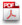 SUMARIOLas leyes no pueden ser interpretadas sólo históricamente, sin consideración a las nuevas condiciones y necesidades de la comunidad, porque toda ley, por naturaleza, tiene una visión de futuro, está predestinada a recoger y regir hechos posteriores a su sanción.
Fuente del sumario: OFICIAL - Corte Suprema de Justicia de la NaciónOTROS SUMARIOS  Acción de amparo, arbitrariedad o ilegalidad manifiestas, derechos y garantías constitucionales, deberes del juezSiempre que aparezca de modo claro y manifiesto, la ilegitimidad de una restricción cualquiera a alguno de los derechos esenciales de las personas así como el daño grave e irreparable que se causaría remitiendo el examen de la cuestión a los  Acción de amparo, gravamen irreparable, derechos y garantías constitucionales, derecho de propiedad, derecho de trabajar, ocupación del establecimientoLos hechos de la causa revelan de modo indudable que existe una restricción ilegítima de los derechos constitucionales invocados por el recurrente, el de propiedad y, sobre todo, el de la libertad de trabajo, pues lo ocupado por los obreros no es un  Derechos y garantías constitucionales, hábeas corpus, acción de amparoLo que primordialmente tienen en vista el hábeas corpus y el recurso de amparo, no es el origen de la restricción ilegítima a cualquiera de los derechos fundamentales de la persona humana, sino estos derechos en sí mismos, a fin de que seanTEXTO COMPLETOBuenos Aires, 5 de setiembre de 1958."Vistos los autos: "Kot, Samuel S.R.L. s/ recurso de hábeas corpus", en los que a fojas 151 se ha concedido el recurso extraordinario contra la sentencia de la Cámara 3ra. de Apelación en lo Penal de La Plata de fecha 8 de julio de 1958, de cuyos antecedentes, RESULTA:La firma Samuel Kot S.R.L., propietaria de un establecimiento textil situado en la calle Arias nro. 228 de Villa Lynch, partido de San Martín, provincia de Buenos Aires, mantiene desde el 21 de marzo ppdo. un conflicto con su personal obrero. La huelga de este personal fue primeramente declarada ilegal por la Delegación San Martín del Departamento Provincial del Trabajo con fecha 28 de marzo, por lo cual la firma patronal dispuso la concurrencia de los obreros a su trabajo dentro de las 24 horas, con excepción de los delegados Arón Fistein y Aníbal Villamayor. Un mes y medio más tarde, el presidente del Departamento Provincial del Trabajo declaró nula aquella resolución de la Delegación San Martín e intimó a ambas partes a reanudar el trabajo. La empresa se negó a reincorporar a los obreros que había despedido y entonces éstos y otros compañeros ocuparon la fábrica el día 9 de junio y se mantienen en ella hasta ahora; los patrones pueden entrar al establecimiento y sacar objetos dejando constancia escrita, mas se impide la entrada al personal de administración y a los capataces (fojas 27, 27 vta., 29, 30, 31, 32, etc., del expte. K 21 -XII-). Desde el día de la ocupación, "el establecimiento no realiza labor alguna", de suerte que "la fábrica está totalmente paralizada" (informe policial de fojas 36 del citado expediente).El mismo día de ocupación de la fábrica, el socio gerente de la empresa, don Juan Kot, formuló denuncia por usurpación ante la comisaría de Villa Lynch (San Martín) y reclamó la entrega del inmueble, iniciándose el sumario correspondiente. Estando en trámite las actuaciones fueron requeridas telefónicamente por el juez penal de La Plata - el día 16 de junio- quien, después de avocar el conocimiento del sumario, resolvió 2 días después - el 18 de junio- sobreseer definitivamente en la causa "en cuanto al hecho de la ocupación del inmueble de la calle Arias 228 de la localidad de Villa Lynch, partido de San Martín y no hacer lugar al pedido de desocupación de la misma". El fundamento de esta resolución consistió, en lo esencial, en que habiendo sido ocupado el inmueble a causa de la existencia de un conflicto colectivo de trabajo entre la mencionada empresa y su personal obrero, "es evidente que en la especie esa ocupación no tiene por objeto el despojo de la posesión de esa cosa inmueble, con ánimo de someterla al ejercicio de un derecho de propiedad (art. 2351, Código Civil), sino que lo ha sido en función de la existencia de ese conflicto laboral" (fojas 54/56). Apelada esta resolución por el apoderado de la empresa, y luego de diligenciarse algunas medidas para mejor proveer dispuestas por la Cámara 3ra. de Apelación en lo Penal de La Plata, ésta "por sus fundamentos" confirmó el sobreseimiento definitivo que había sido objeto del recurso. (auto de fecha 8 de julio ppdo., fojas 88).Contra esta sentencia, el interesado dedujo recurso extraordinario el que, concedido por el tribunal a quo, ha sido declarado improcedente por esta Corte en el día de la fecha.El mismo día de la sentencia de la Cámara, pero antes de dictarse (fojas 4 de esta causa), el apoderado de la empresa se presentó ante la misma cámara deduciendo "recurso de amparo" a fin de obtener la desocupación del inmueble: invocó la sentencia de esta Corte, de fecha 27 de diciembre de 1957, recaída en el "caso Siri", "las garantías a la libertad de trabajo - art. 14-; a la propiedad - artículo 17-; a la libre actividad - art. 19-; de la Constitución Nacional", que estarían afectadas, e hizo presente que la situación que planteaba era de "una gravedad extraordinaria. Al acto delictuoso de la ocupación de una fábrica y la desposesión de sus legítimos propietarios, se suman los constantes pedidos de amparo que por mi parte vengo repitiendo ante las autoridades policiales y administrativas y que formalizo con este escrito" (fojas 1/3). El mismo día, la Cámara de Apelación antes mencionada desechó el recurso planteado con el fundamento de "que el recurso de hábeas corpus, como ha resuelto invariablemente este tribunal y lo tiene decidido la más autorizada doctrina, tiene por objeto esencial la protección de la libertad personal o corporal y no puede hacerse extensivo a la protección de otros derechos que se pretenden vulnerados. Tales derechos deben ejercitarse conforme a los respectivos procedimientos creados por las leyes de la materia (cfr. Corte Federal, Fallos, 216:606; JA, 1950-III-486, entre otros)"; fojas 6.Contra esta sentencia, el interesado interpuso recurso extraordinario, el cual, concedido por la Cámara de Apelación, llega ahora a la decisión de esta Corte.Y CONSIDERANDO:Que, ante todo, corresponde apartar el fundamento expresado por el tribunal a quo para desechar la pretensión del interesado. Este no dedujo recurso de "hábeas corpus", sino de amparo, invocando los derechos constitucionales de la libertad de trabajo, de la propiedad y de la libre actividad, o sea, dedujo una garantía distinta a la que protege la libertad corporal y que, a semejanza del hábeas corpus, procura asimismo una protección expeditiva y rápida que emana directamente de la Constitución. Esta Corte lo ha declarado así en la sentencia de fecha 27 de diciembre del año próximo pasado en la causa "Siri Angel" (Fallos, 239:459), con fundamentos que se dan aquí por reproducidos en todo lo pertinente.Que si bien en el precedente citado la restricción ilegítima provenía de la autoridad pública y no de actos de particulares, tal distinción no es esencial a los fines de la protección constitucional. Admitido que existe una garantía tácita o implícita que protege los diversos aspectos de la libertad individual (art. 33, Constitución Nacional), ninguna reserva cabe establecer de modo que excluya en absoluto y a priori toda restricción que emane de personas privadas.Es verosímil presumir que, en el ánimo de los constituyentes de 1853, las garantías constitucionales tuvieron como inmediata finalidad la protección de los derechos esenciales del individuo contra los excesos de la autoridad pública. En el tiempo en que la Constitución fue dictada, frente al individuo solo e inerme no había otra amenaza verosímil e inminente que la del Estado. Pero los constituyentes tuvieron la sagacidad y la prudencia de no fijar exclusivamente en los textos sus temores concretos e históricos, sino, más bien, sus aspiraciones y sus designios permanentes y aun, eternos: la protección de la libertad. Esto último es lo que resulta del inequívoco y vehemente espíritu liberal de la ley suprema, aquello otro lo que se comprueba objetivamente en los textos constitucionales mismos. Nada hay, ni en la letra ni en el espíritu de la Constitución, que permita afirmar que la protección de los llamados "derechos humanos" - porque son los derechos esenciales del hombre- esté circunscripta a los ataques que provengan sólo de la autoridad. Nada hay, tampoco, que autorice la afirmación de que el ataque ilegítimo, grave y manifiesto contra cualquiera de los derechos que integran la libertad, lato sensu, carezca de la protección constitucional adecuada - que es, desde luego, la del "hábeas corpus" y la del recurso de amparo, no la de los juicios ordinarios o la de los interdictos, con traslados, vistas, ofrecimientos de prueba, etc.- por la sola circunstancia de que ese ataque emane de otros particulares o de grupos organizados de individuos. Intentar construcciones excesivamente técnicas para justificar este distingo, importa interpretar la Constitución de modo que aparezca ella amparando realmente, no los derechos esenciales, sino las violaciones manifiestas de esos derechos. Las circunstancias concretas de esta causa constituyen por sí solas un ejemplo significativo.Aun menos admisible es el distingo a que antes se ha hecho referencia, considerando las condiciones en que se desenvuelve la vida social de estos últimos cincuenta años. Además de los individuos humanos y del Estado, hay ahora una tercera categoría de sujetos, con o sin personalidad jurídica, que sólo raramente conocieron los siglos anteriores: los consorcios, los sindicatos, las asociaciones profesionales, las grandes empresas, que acumulan casi siempre un enorme poderío material o económico. A menudo sus fuerzas se oponen a las del Estado y no es discutible que estos entes colectivos representan, junto con el progreso material de la sociedad, una nueva fuente de amenazas para el individuo y sus derechos esenciales.Si, en presencia de estas condiciones de la sociedad contemporánea, los jueces tuvieran que declarar que no hay protección constitucional de los derechos humanos frente a tales organizaciones colectivas, nadie puede engañarse de que tal declaración comportaría la de la quiebra de los grandes objetivos de la Constitución y, con ella, la del orden jurídico fundamental del país. Evidentemente, eso no es así. La Constitución no desampara a los ciudadanos ante tales peligros ni les impone necesariamente recurrir a la defensa lenta y costosa de los procedimientos ordinarios. Las leyes no pueden ser interpretadas sólo históricamente, sin consideración a las nuevas condiciones y necesidades de la comunidad, porque toda ley, por naturaleza, tiene una visión de futuro, está predestinada a recoger y regir hechos posteriores a su sanción: "Las leyes disponen para lo futuro", dice el art. 3 del Código Civil, con un significado trascendente que no se agota, por cierto, en la consecuencia particular que el precepto extrae a continuación. Con mayor fundamento, la Constitución, que es la ley de las leyes y se halla en el cimiento de todo el orden jurídico positivo, tiene la virtualidad necesaria de poder gobernar las relaciones jurídicas nacidas en circunstancias sociales diferentes a las que existían en tiempo de su sanción. Este avance de los principios constitucionales, que es de natural desarrollo y no de contradicción, es la obra genuina de los intérpretes, en particular de los jueces, quienes deben consagrar la inteligencia que mejor asegure los grandes objetivos para que fue dictada la Constitución. Entre esos grandes objetivos y aun el primero entre todos, está el de "asegurar los beneficios de la libertad, para nosotros, para nuestra posteridad y para todos los hombres del mundo que quieran habitar en el suelo argentino" (Preámbulo).Con respecto a la protección de la libertad corporal, la interpretación amplia es la que surge del pertinente precepto de la ley suprema: "Nadie puede ser ... arrestado sino en virtud de orden escrita de autoridad competente", dice el art. 18 con fórmula muy general, lo que significa establecer que, no tratándose de esa única hipótesis estricta, toda privación ilegítima de la libertad personal, sin distinción alguna acerca de quien emana, autoriza el amparo de la Constitución. Esta amplitud del hábeas corpus es la que corresponde a la tradición del recurso en el derecho angloamericano - fuente inmediata del nuestro, a través de la Carta de los Estados Unidos del Norte- y si bien ha sido indebidamente restringido por la mayoría de los códigos procesales - que han tomado por ratio lo que era sólo ocasio-, es la que corresponde a la letra y al espíritu de la Constitución. Así lo reconocen diversos tratadistas de nuestro derecho: "La ley no debe dar una garantía limitada, una protección parcial, diremos así, contra los actos de determinados poderes. Contra todos los poderes, incluso el judicial, contra los avances de los particulares, en cuanto afectan las garantías individuales, debe ella tener el mismo imperio e igual eficacia" (Jofré, Tomás, Manual de procedimiento criminal, Buenos Aires, 1914, nro. 164). Esta crítica del eminente jurista, exacta con respecto a la ley de procedimiento, no alcanza al texto amplio de la Ley Suprema. Entre las Constituciones de provincias, es digna de señalar la de Entre Ríos, que conserva expresamente el alcance tradicional del hábeas corpus, extendiéndolo aun, a la protección de cualquiera de las garantías establecidas en la Constitución Nacional o Provincial o las leyes (art. 25).La misma amplitud corresponde reconocer al recurso de amparo, que esta Corte, en el precedente antes mencionado (Fallos, 239:459), extrajo de la sabia norma del art. 33 de la Constitución. Sin una reserva que, expresa o implícitamente, emane de los preceptos constitucionales y que imponga una inteligencia restringida del recurso de amparo, la interpretación amplia es la que mejor consulta los grandes objetivos de la Ley Suprema y las genuinas finalidades de aquellas garantías. Lo que primordialmente tienen en vista el hábeas corpus y el recurso de amparo, no es el origen de la restricción ilegítima a cualquiera de los derechos fundamentales de la persona humana, sino estos derechos en sí mismos, a fin de que sean salvaguardados. Dichas garantías no atienden unilateralmente a los agresores, para señalar distinciones entre ellos, sino a los agredidos, para restablecer sus derechos esenciales. La Constitución está dirigida irrevocablemente a asegurar a todos los habitantes "los beneficios de la libertad" y este propósito, que se halla en la raíz de nuestra vida como Nación, se debilita o se corrompe cuando se introducen distinciones que, directa o indirectamente, se traducen en obstáculos o postergaciones para la efectiva plenitud de los derechos.En el mismo sentido, la Declaración Universal de Derechos del Hombre, aprobada por la Asamblea General de las Naciones Unidas con fecha 10 de diciembre de 1948, establece en su art. 8: "Toda persona tiene derecho a un recurso efectivo, ante los tribunales nacionales competentes, que la ampare contra actos que violen sus derechos fundamentales reconocidos por la Constitución o por la ley".Siempre que aparezca, en consecuencia, de modo claro y manifiesto, la ilegitimidad de una restricción cualquiera a alguno de los derechos esenciales de las personas así como el daño grave e irreparable que se causaría remitiendo el examen de la cuestión a los procedimientos ordinarios, administrativos o judiciales, corresponderá que los jueces restablezcan de inmediato el derecho restringido por la rápida vía del recurso de amparo. Todo lo que puede añadirse es que, en tales hipótesis, los jueces deben extremar la ponderación y la prudencia - lo mismo que en muchas otras cuestiones propias de su alto ministerio- a fin de no decidir, por el sumarísimo procedimiento de esta garantía constitucional, cuestiones susceptibles de mayor debate y que corresponde resolver de acuerdo con los procedimientos ordinarios.Pero, guardadas la ponderación y la prudencia debidas, ningún obstáculo de hecho o de derecho debe impedir o retardar el amparo constitucional. De otro modo, habría que concluir que los derechos esenciales de la persona humana carecen en el derecho argentino de las garantías indispensables para su existencia y plenitud, y es obvio que esta conclusión no puede ser admitida sin serio menoscabo de la dignidad del orden jurídico de la Nación.En el caso de autos, se trata de la ocupación material de una fábrica por parte del personal obrero, determinada exclusivamente por un conflicto de carácter laboral con la empresa. Los ocupantes no han invocado ni pretenden tener ningún derecho a la posesión o detención de la fábrica. Según sus manifestaciones expresas y concordantes, la ocupación obedece al conflicto existente con la empresa patronal y se mantienen en el inmueble "sin ejercer violencia alguna, y defendiendo de esa manera su trabajo y a la espera de una resolución definitiva" (fojas 29, 30,31 y ss. de la causa K. 21).Ahora bien, la acción directa o sea "el aseguramiento o la satisfacción de una pretensión por autoridad propia" (Enneccerus-Nipperdey, Derecho civil. Parte general, vol. II, 223, Barcelona, 1935), no está consagrada por nuestra legislación, salvo en los casos de legítima defensa o de estado de necesidad, que presuponen indispensablemente la circunstancia de que el agente no pueda obtener en tiempo el auxilio de la autoridad. Con respecto a la posesión de las cosas, es un caso particular de aquellas defensas el legislado por el art. 2470 del Código Civil. Pero ni este Código ni otra ley alguna de nuestro ordenamiento reconocen a nadie, sin mediar aquellas situaciones de excepción, la facultad de recurrir por sí mismo a las vías de hecho para asegurar o defender lo que estima su derecho, mantenerse en ellas ante la pasiva presencia de la autoridad pública. Ningún precepto legal confiere esa facultad a los obreros o a cualquier otro sector del pueblo argentino.No se trata de negar o discutir la existencia del derecho de huelga ni poner en duda la legitimidad de las reclamaciones de los obreros en el conflicto que mantienen con la empresa patronal, aspectos absolutamente extraños a la instancia extraordinaria de esta Corte en la ocasión presente. Lo que aquí se afirma es la obvia conclusión de que todos los ciudadanos están sometidos a las leyes y que ninguno puede invocar en su favor derechos supra legales, es decir, derechos que existirían por encima y con prescindencia de las normas que integran el derecho positivo argentino. No otra cosa significa decir, desde el punto de vista del imperio de la ley, que una comunidad humana exista como estado de derecho.De las circunstancias de esta causa y, en particular, de las declaraciones expresas de los obreros que ocupan la fábrica, surge de modo manifiesto e indudable la ilegitimidad de esa ocupación. Nada hay, por tanto, en este solo aspecto de la ocupación, que corresponda diferir a los procedimientos ordinarios establecidos por las leyes para la dilucidación de los aspectos de fondo del conflicto gremial y de los derechos de las partes. Nada hay tampoco que requiera ser debatido en una acción real o en un interdicto posesorio. Aun en la hipótesis de que los obreros tuvieran toda la razón y la empresa ninguna, sería siempre verdad que la ocupación de la fábrica por aquéllos es ilegítima, como vía de hechos no autorizada por nuestras leyes.También es manifiesto el agravio serio e irreparable que resulta de esta situación para los propietarios de la fábrica y aun para los intereses generales. La ocupación de los obreros dura desde hace casi tres meses y desde entonces la fábrica está "totalmente paralizada" (expte. K. 21, informe de fojas 36), sin que pueda saberse qué tiempo tardará aún para que el conflicto sea resuelto por las autoridades competentes ni cuál es el estado de los procedimientos respectivos. La magnitud del agravio y su carácter irreparable son, así, patentes.Que, como surge de las consideraciones que anteceden, se hallan reunidas en este caso las condiciones necesarias para la procedencia del recurso de amparo deducido. Los hechos de la causa revelan de modo indudable que existe una restricción ilegítima de los derechos constitucionales invocados por el recurrente: desde luego, el de propiedad; también y, sobre todo, el de la libertad de trabajo, pues lo ocupado por los obreros no es un inmueble baldío o improductivo, sino una fábrica en funcionamiento y mediante la cual el propietario ejerce su actividad económica de fabricante. En estas condiciones, no es juicioso pretender que el afectado reclame la devolución de su propiedad por los procedimientos ordinarios; si cada vez que, a raíz de un conflicto, muchas personas ocupan materialmente una fábrica, un instituto privado de enseñanza o cualquier otro establecimiento, los propietarios no tuvieran más recurso, para defender sus derechos constitucionales, que deducir un interdicto posesorio o de despojo, con múltiples citaciones a estar a derecho para todos y cada uno de los ocupantes, con la facultad de éstos de designar sus propios abogados, de contestar traslados y vistas, de ofrecer y producir pruebas, etc., cualquiera comprende a qué quedaría reducida la protección de los derechos que habrían concedido las leyes y de qué modo habría quedado subvertido el orden jurídico del país. En situaciones como las mencionadas, que es también la de estos autos, la protección judicial de los derechos constitucionales no tolera ni consiente semejantes dilaciones.Por ello, habiendo dictaminado el procurador general, se revoca la sentencia apelada de fojas 5, haciendo uso de la facultad que acuerda a esta Corte el art. 16, parte 2da. de la ley 48, y habida cuenta de las constancias existentes en el expediente K.21. XIII, de las que resulta haberse oído a los ocupantes del inmueble de que trata la causa, se hace lugar al recurso de amparo deducido a fojas 1/3. En consecuencia, y sin más trámite, líbrese oficio por secretaría al comisario de Villa Lynch, provincia de Buenos Aires, a fin de que proceda de inmediato, con habilitación de días y horas, a entregar al señor Sabatino Kot, representante de "Samuel Kot, Sociedad de Responsabilidad Limitada", el establecimiento textil situado en la calle Arias 228, Villa Lynch, partido de San Martín, libre de todo ocupante".Alfredo Orgaz.- Benjamín Villegas Basavilbaso.- Juan C. Beccar Varela.- Aristóbulo Aráoz de Lamadrid (En disidencia).- Julio Oyhanarte (En disidencia).- Disidencia de los Dres. Aráoz de Lamadrid, Julio Oyhanarte."La firma "Samuel Kot S.R.L.", propietaria de un establecimiento textil situado en la calle Arias nro. 228 de Villa Lynch, partido de San Martín, provincia de Buenos Aires, mantiene desde el 21 de marzo ppdo. un conflicto con su personal obrero. En consecuencia de ello, algunos de los trabajadores despedidos, juntamente con otros compañeros, ocuparon la fábrica el día 9 de junio y permanecen en ella, según dicen, "sin ejercer violencia alguna, y defendiendo de esa manera su trabajo y a la espera de una resolución definitiva" (fojas 29, 30, 31 y ss. del expte. K 21).El día de ocupación, el socio gerente de la empresa, don Juan Kot, formuló denuncia por usurpación ante la comisaría de Villa Lynch, iniciándose el pertinente sumario. El día 16 de junio, las actuaciones fueron requeridas telefónicamente por el juez en lo Penal de la Plata, quien resolvió avocar el conocimiento del sumario. Los representantes de la empresa comparecieron inmediatamente ante el magistrado y peticionaron la desocupación y entrega del inmueble (fojas 17 y 49). El juez interviniente, al dictar sentencia con fecha 18 de junio, desechó esa petición y sobreseyó definitivamente en la causa, fundándose en la falta del animus de someter la cosa al ejercicio de un derecho de propiedad; a su juicio, la conducta de los denunciados había sido determinada por la existencia de un conflicto gremial (fojas 54/56 del expte. citado). Apelada esta resolución por el apoderado de la empresa, que había tomado la intervención correspondiente al particular damnificado, la Cámara 3ra. de Apelaciones de La Plata, luego de diligenciar algunas medidas para mejor proveer, confirmó por sus fundamentos el fallo que había sobreseído definitivamente y desestimado el pedido de desocupación del inmueble (fojas 88). Contra esta sentencia, el interesado dedujo recurso extraordinario el que, concedido por el tribunal a quo, ha sido declarado improcedente por esta Corte (causa K.21).El mismo día de la referida sentencia, pero antes de que se la dictara, el apoderado de la empresa se presentó ante la misma Cámara 3ra. de Apelaciones de La Plata deduciendo recurso de amparo, a fin de obtener la desocupación del inmueble. Fundó sus pretensiones en la violación de las garantías a la libertad de trabajo, de la propiedad y de la libre actividad (art. 14,17 y 19 de la Constitución); invocó la doctrina sentada por esta Corte en el caso de "Angel Siri" (Fallos, 239:459) e hizo presente que la situación que planteaba era de "una gravedad extraordinaria" (fojas 1/3). La Cámara desechó el recurso, con el argumento de que el hábeas corpus "tiene por objeto esencial la protección de la libertad personal o corporal y no puede hacerse extensivo a la protección de otros derechos que se pretenden vulnerados"; y añadió que "tales derechos deben ejercitarse conforme a los respectivos procedimientos creados por las leyes de la materia" (fojas 6).Contra esta sentencia, "Samuel Kot S.R.L." interpuso recurso extraordinario sobre el que debe pronunciarse esta Corte.CONSIDERANDO:1) Que en el caso de "Angel Siri", el Tribunal declaró la existencia, en el derecho público argentino, de una acción o recurso de amparo destinado a tutelar las llamadas "garantías constitucionales". La doctrina que en tal oportunidad quedó establecida, tuvo por fundamento la afirmación de que dichas "garantías constitucionales" existen y protegen al hombre por el solo hecho de hallarse consagradas en la Ley Fundamental, de modo que deben hacerse efectivas, en cada caso ocurrente, aun cuando no medien leyes reglamentarias. Por lo tanto, para que los principios entonces expuestos sean aplicables, es necesario que se produzca la restricción o vulneración de una "garantía constitucional". Si esta primaria exigencia no se cumple, ninguna razón autoriza a poner en funcionamiento los mecanismos defensivos que aquella doctrina presupone.2) Que no todos los derechos de que una persona puede ser titular están incluidos en el concepto jurídico de "garantía constitucional". Para que un derecho individual revista este carácter, es preciso, en principio, que se trate de un derecho público subjetivo reconocido al hombre frente al poder público. En términos generales, únicamente los derechos que poseen esta naturaleza hállanse dotados de jerarquía constitucional y comprendidos dentro de los arts. 14 y 17 de la Ley Fundamental, que el recurrente cita. Y ello, en virtud de que, por constituir verdaderas e insalvables limitaciones a la autoridad estatal contribuyen a formar la esencia del estado de derecho y hacen parte de su definición. Tal es la razón por la que Alberdi, en el art. 20 de su proyecto de Constitución para la Confederación Argentina, se ocupa de las libertades del hombre llamándolas "garantías de derecho público". En mérito al principio señalado, asimismo, una reiterada jurisprudencia tiene resuelto que las "garantías constitucionales" no son sino restricciones a la acción de los gobiernos, tendientes a impedir la extralimitación de los poderes públicos y han sido dadas a los particulares contra las autoridades" (Fallos, 134:37; 138: 71; 141: 65; 174:175; 183:190). No se trata, por supuesto, de considerar a las libertades del hombre como otros tantos obstáculos que circundan el Estado, que lo comprimen, que le niegan la posibilidad de desarrollar una actividad positiva encaminada a la conquista del bien social. Caracterizar la libertad como limitación a la autoridad, significa que las acciones que el poder público emprenda llevan ínsita la idea de que la libertad del hombre es el presupuesto de la autoridad, lo que convierte en constitucionalmente inválido todo acto que conduzca a su aniquilamiento o desvirtuación.En suma, las "garantías constitucionales" para cuyo resguardo puede decirse que existe el remedio de amparo, tal como lo caracterizó la doctrina del caso Siri, son los derechos públicos subjetivos que el hombre tiene frente al Estado. Por ello, justamente, esa doctrina posee alta significación política; expresa una de las premisas de la forma democrática de gobierno y su vigencia resulta imprescindible a fin de lograr que el acrecentamiento de las funciones del Estado moderno, que se inclina a ser cada vez en mayor grado un Estado positivo y asume tareas económico-sociales de magnitud creciente, se realice sin desmedro de las libertades públicas, a las que debe servir.3) Que el bien jurídico invocado en la especie, carece de la entidad constitucional requerida para que le sea aplicable la doctrina sub examine. En efecto, lo alegado en autos no es más que el desconocimiento de atributos inherentes al derecho de dominio, según se infiere con certeza del escrito presentado con fecha 8 de agosto ppdo., en que se formula agravio por "la ocupación de la fábrica y la prohibición de acceso a los propietarios".El que está en discusión, pues, no tiene carácter de derecho público subjetivo ni de "garantía constitucional"; es simplemente un derecho subjetivo privado, de los que se originan en las relaciones entre particulares (Fallos, 176:363), de donde se infiere que la doctrina a que el recurrente quiere acogerse es por completo extraña al tema litigioso. Cuando un particular lesiona el derecho privado de otro, como se dice que habría acontecido en la especie, su acto no es inconstitucional; tampoco vulnera "garantías constitucionales" ni es susceptible del remedio de amparo que - según la doctrina antes vista- resguarda esas garantías. Por el contrario, trátase de un acto ilícito y sujeto a las previsiones de la legislación ordinaria, las que deben efectivizarse de acuerdo con las normas procesales pertinentes, cuyo dictado incumbe privativamente a las provincias.Jurídicamente hablando, pues, todo derecho del hombre muestra una configuración que podría llamarse bifronte; uno de sus lados mira hacia el Estado y presenta al derecho revestido de la calidad de "garantía constitucional"; el otro lado, en cambio, mira hacia los terceros particulares y, desde él, el derecho es específicamente derecho privado. De este principalísimo aspecto conceptual, se ha ocupado el profesor de la Universidad Católica del Sacro Cuore, G. Balladore Pallieri, quien, refiriéndose a la libertad religiosa y a los derechos de inviolabilidad personal y de propiedad, consagrados por las Constituciones modernas, escribe: "Es de hacer notar que los derechos que examinamos son tutelados sólo en cuanto a su posible violación por parte del Estado o de los actos públicos... En la práctica, un individuo tiene tanto interés en que su libertad no sea violada por un policía como por un particular. Pero de esta segunda hipótesis no se ocupa la Constitución. La defensa de los derechos de la libertad ante los posibles atentados de los particulares, corresponde a otras normas contenidas en la legislación ordinaria; el texto constitucional se preocupa sólo de su defensa contra la autoridad pública" (Diritto constituzionale, 1957, p. 332). Esta concepción jurídica, que nace con los inicios del Estado moderno, lejos de ser inactual, está presente en las más recientes expresiones del derecho público contemporáneo, por cuanto, como más arriba se dijo, es uno de los elementos constitutivos del Estado de Derecho. Así, la Comisión para la reorganización del Estado, designada en Italia por el Ministero per la Costituente, entre las conclusiones que presentara en mayo de 1946 y que influyeron decisivamente sobre los redactores del texto constitucional, definió las aquí llamadas "garantías constitucionales" como verdaderos derechos públicos subjetivos, con el alcance ya visto (Relazione all'Asamblea Costituente, 1946, t. I, p. 79 y ss., informe preparado por C. Mortati. Ver en el mismo sentido: G. Jellinek, Teoría General del Estado, 1943, p. 340 y 641; C. A. Colliard, Les libertés publiques, 1950, p. 434; A. de Cupis, I diritti della personalitá, 1950, p. 86 y ss.).4) Que conforme a lo resuelto, la doctrina del caso "Siri" no guarda relación directa ni inmediata con la situación jurídica planteada en autos. Para que pudiera hacerse extensiva a esta última, habría que modificarla en su esencia y sostener que el amparo no es un medio defensivo implícito en la Ley Fundamental para la tutela de "garantías constitucionales", sino una acción sumarísima creada por los jueces, al margen de toda norma legal autoritativa, con el fin de posibilitar la defensa procesal de todos los derechos individuales imaginables, incluso los meros derechos privados existentes en el orden de las relaciones entre particulares, como lo son el dominio y sus atributos. He aquí el aspecto central del problema, que precisa ser subrayado. En el caso "Siri" se resolvió un conflicto entre la libertad y la autoridad, en amparo de la primera, cuya custodia esta Corte estimó deber indeclinable. Mientras tanto, lo que ahora se pide es que el más alto tribunal de la Argentina inaugure una doctrina y cree una acción que, inevitablemente, servirá para que el enfrentamiento de dos derechos privados sea resuelto en perjuicio de uno de ellos.5) Que semejante extensión no puede ser judicialmente aceptada sin causar grave daño a principios y preceptos de observancia ineludible.6) Que, ante todo, el otorgamiento de amparo en casos como el que se juzga, desvirtuaría la naturaleza jurídica del instituto en cuestión, según ella aparece configurada por la legislación y la doctrina contemporáneas, de las cuales se desprende, por vía de principio prácticamente uniforme, que hay amparo de la libertad contra actos emanados de autoridades públicas, pero no contra los que provengan de sujetos particulares (en la Argentina: Constituciones de Entre Ríos y Santiago del Estero; ley 2494 de Santa Fe y Constitución de 1921 de la misma provincia. En el extranjero: Constituciones de Brasil, México, Guatemala, Honduras, Panamá, Nicaragua, Italia, República Federal Alemana, Baviera, España de 1931, Austria de 1920, etcétera. Ver además: R. Bielsa, Estudios de derecho público, 1952, t. III, p. 401; J. A. González Calderón, Comisión de estudios constitucionales", 1957, t. II, p. 36 y 39; Federación Argentina de Colegios de Abogados, Quinta Conferencia Nacional de Abogados, 1941, p. 66 y ss., declaración ponencia adicional y, especialmente, discurso del miembro informante, doctor A. Walter Villegas). Y si es posible, por vía de hipótesis, que el legislador amplíe la esfera de acción del amparo, extendiéndolo a las violaciones cometidas por personas privadas, lo que de ningún modo puede admitirse es que los jueces, sobre la base de supuestos principios implícitos en la Constitución, tengan la misma potestad ampliatoria.7) Que ello, asimismo, estaría en oposición a la doctrina jurisprudencial norteamericana referente al writ of mandamus, con el que habitualmente se compara al remedio de amparo. De modo uniforme y sin excepciones, los tribunales de Estados Unidos han decidido que el mencionado writ existe respecto de los actos de un oficial público, (officer) o de una corporación pública o semipública, en tanto que no opera contra actos de particulares ni se extiende a las relaciones privadas entre individuos (Suprema Corte de Estados Unidos, caso "Rorick v. U. S. Sugar Co.", Federal Reporter, Second Series, t. 120, p. 418; y fallos de los tribunales de Georgia, W. Virginia, Wisconsin, Missouri, S. Dakota, California, Oklahoma, etc., citados en el Corpus Juris Secundum, 1948, t. 55, p. 451 y ss.).8) Que, por lo demás, es preciso advertir que las facultades de uso y goce que se dicen infringidas, gozan de minuciosa y adecuada protección legal. El argumento, enfáticamente planteado por el recurrente, de que la denegación del amparo peticionado dejaría a su derecho desprotegido, debe ser examinado como asunto de legislación y no de pura teoría. Cabe preguntar, pues: ¿es exacto que sin el amparo - concebido como "protección constitucional"- el dominio y sus atributos quedarían, jurídicamente, en estado de indefensión? La respuesta negativa surge sin esfuerzo. Si por algo se caracteriza el derecho positivo del país es por la forma precisa y completa en que ha previsto la defensa procesal de las facultades jurídicas que el apelante dice le han sido violadas. Hablar de omisión o de indiferencia legislativa es, por lo menos, equivocado, ya que el examen más rápido y superficial revela la existencia de un nutrido conjunto de previsiones normativas en la materia (arts. 2490, Código Civil; art. 29, inc. 2, Código Penal; disposiciones procesales sobre interdictos posesorios y acción de desalojo, etc.). Ante esta circunstancia, de cualquier cosa puede hablarse menos de inexistencia e insuficiencia de una tutela jurisdiccional predispuesta por el legislador. Si el recurso en consideración se rechazara, el dominio y sus atributos - que se alegan- distarían mucho de quedar desprotegidos, por cuanto el amparo que se pide no supone otra cosa, en definitiva, que colocar una nueva acción de origen judicial junto a los múltiples procedimientos sumarios establecidos por la ley.Por lo tanto, aunque fueran invocables los arts. 14 y 17 de la Constitución, de todos modos tendría fuerza obligatoria el principio de que las "garantías constitucionales", cuando han sido reglamentadas, deben ejercitarse en la forma y dentro de los términos prescriptos por las leyes de procedimiento, que son de orden público y de cumplimiento inexcusable (Fallos, 159:69).9) Que esta es la doctrina que rige el caso y no la que el recurrente reclama. Si algo no puede afirmarse con verdad, es que en el derecho argentino falta una amplia y expeditiva tutela jurisdiccional ofrecida por la ley al dominio y sus atributos. Por consiguiente, siendo innegable que ello existe, ¿por qué razón esencial debería concederse el amparo? La respuesta no parece difícil, ciertamente. El amparo debería concederse no por inexistencia, sino por una supuesta ineficacia de aquella tutela. Y ante esta comprobación, se hace forzoso reiterar que al juzgador le está vedado pronunciarse sobre el acierto del Congreso, o de una legislatura, en la elección de los medios que estimó aptos para el logro de los fines legales (Fallos, 153:111; 181:264; 196:295).10) Que, por lo demás, el remedio procesal eficaz, aparte haber existido, ha sido empleado por el recurrente. En efecto, éste compareció ante la justicia ordinaria de la Prov. de Buenos Aires, y basándose en jurisprudencia reiterada, así como tácitamente en los arts. 29, inc. 2 del Código Penal y 80 del respectivo Código de Procedimientos, requirió la inmediata desocupación del inmueble (fojas 17 t 49 del expte. K.21). Es claro que el resultado fue negativo, por cuanto los jueces de la causa, en ejercicio de facultades propias e irrevisibles, desecharon la petición; pero, de todos modos, la circunstancia indicada revela una de las peculiaridades más notables de este litigio. El recurso expeditivo previsto por la ley para la tutela del derecho, estuvo a disposición del propietario y fue utilizado sin éxito. De donde se sigue que al amparo solicitado debería darse no porque haya faltado un régimen procesal adecuado, sino porque el empleo de éste resultó infructuoso. Si la justicia ordinaria de la Provincia de Buenos Aires hubiera dispuesto la desocupación, no habría habido cuestión de amparo. La hay, únicamente, debido a que "Samuel Kot S.R.L." reproduce por una vía inexistente que quiere abrir valiéndose de la doctrina del caso "Siri", la misma pretensión que ya le fuera rechazada en una de las instancias legalmente pertinentes.11) Que la naturaleza de un instituto jurídico está supeditada, exclusivamente, a la reunión de los elementos que lo configuran y determinan su esencia. Por ello, cualquiera sea el nombre que quiera dársele, lo que el recurrente intenta no es demanda ni recurso de amparo. Por su naturaleza y sus fines, es una especie de interdicto sumarísimo que el juzgador debería instituir y tramitar, sin audiencia de la contraparte, en reemplazo de los procedimientos ordenados por la ley. En el caso "Siri", tantas veces citado, el amparo vino a suplir la omisión del legislador con respecto a ciertas "garantías constitucionales". Por el contrario, la sentencia a dictarse en el sub lite, si acogiera las pretensiones de "Samuel Kot S.R.L.", no sería supletoria sino sustitutiva, en el plano de la reglamentación procesal de los derechos privados: tendría contenido normativo y desplazaría normas expresas sancionadas por una legislatura provincial.12) Que la decisión que otorgara amparo en caso como este, introduciría una absoluta inseguridad jurídica. Sin que se encuentren comprometidos los bienes de suprema jerarquía constitucional que dieron sentido a la doctrina del caso Siri, al hacerse lugar al recurso interpuesto estaría creándose una facultad absolutamente discrecional, no reglada, reconocida a todos los jueces del país, incluso a los jueces de paz legos que en muchas provincias existen y esa facultad podría o debería ejercitarse en orden a los conflictos suscitados entre particulares con motivo del ejercicio de sus derechos privados, quedando las modalidades del procedimiento - audiencia, prueba, apelación- también deferidas al libre arbitrio de los jueces. Las consecuencias que de ello derivarían son imprevisibles, pero indudablemente riesgosísimas. A título ilustrativo, recuérdese los desapasionados juicios de Vallarte, quien, ya a fines del siglo pasado, cuando examinó el recurso de amparo vigente en México, dejó escrita esta frase, como una advertencia: "jueces ha habido que han hecho del amparo un arma política para herir a sus enemigos". Téngase presente, además, que un procedimiento semejante al que en estos autos se discute, el writ of injunction, llegó a ser en Estados Unidos "un instrumento usado por los tribunales contra la huelga en los conflictos del trabajo" (M. E. y G. O. Dimock, "American goverment in action", 1947, p. 772), al extremo de que, para eliminar tan nociva manifestación del discrecionalismo judicial, debió incluirse previsiones especiales en la ley Norris-La Guardia del año 1932.Frente a estas reveladoras comprobaciones que nos brinda la experiencia ajena, más que nunca parece oportuno reproducir aquí la regla sobria y comprometedora que, desde antiguo, se impusieron los jueces argentinos: "La misión más delicada de la justicia es la de saber contenerse dentro de la órbita de su jurisdicción, sin menoscabar las funciones que incumben a los demás poderes" (Fallos, 155:248).13) Que en cuanto a la libertad de trabajo, también invocada en el recurso, las consideraciones que preceden tienen valor decisivo. Por otra parte, habida cuenta de las circunstancias de la causa, la violación de esa libertad, si hubiera ocurrido, sería en todo caso, un efecto secundario o accesorio derivado de la privación de la cosa. Es obvio, pues, que las acciones o interdictos previstos por la ley para obtener la restitución, son igualmente idóneos para hacer cesar el daño que, según asevera el propietario, habríase causado a su libertad de trabajo.14) Que, por último, la impugnación referente al art. 19 de la Constitución, debe desecharse, ya que no se advierte que ese precepto guarde relación con lo decidido por el tribunal a quo.Por ello, habiendo dictaminado el procurador general, se declara improcedente el recurso extraordinario concedido a fojas 15".Aristóbulo D. Aráoz de Lamadrid.- Julio Oyhanarte OPINION DEL PROCURADOR GENERAL DE LA NACION.El presente recurso de amparo se funda en los mismos hechos que han dado lugar a la instrucción de la causa "Houssay, Abel F. A. representando a Kot, Samuel S.R.L., denuncia Kot, Juan" en la que dictaminó también el día de la fecha.Aquí, sin embargo, se hace especial hincapié en lo resuelto en Fallos, 239:459 para fundar de ese modo la intervención de los tribunales del crimen en la cuestión de que se trata, aun al margen del proceso penal antes mencionado.Y bien, lo decidido en el recurso planteado por Angel Siri no es, a mi juicio, de aplicación al sub iudice. Allí, lo mismo que en los casos jurisprudenciales a que expresamente se refirió V. E. para destacar su apartamiento de la doctrina tradicional hasta entonces observada (Fallos, 168:15; 169:103), se pedía amparo, no contra un hecho realizado por particulares, sino contra un acto arbitrario de la autoridad para el que no existía remedio expreso en la legislación a pesar de que comportaba la violación de garantías individuales aseguradas por la Constitución.Como se observa, pues, la situación es fundamentalmente distinta: en primer lugar, porque aquí no se trata de dejar sin efecto un acto de autoridad, puesto que los obreros ocuparon la fábrica por su propia cuenta; y en segundo término porque, al contrario de lo que ocurría en el caso citado, la legislación del Estado en cuya jurisdicción se produjo el hecho de autos prevé un remedio procesal específico para solucionar situaciones como la que se plantea en este recurso: me refiero concretamente al interdicto de recobrar o de despojo arbitrado por el art. 599 del Código de Proc. Civil y Com. de la provincia de Buenos Aires a favor de quienes hayan sido despojados con violencia o clandestinidad de la posesión o tenencia de una cosa.Por ello, y sin perjuicio de señalar la confusión que derivaría de la admisión de recursos de amparo no legislados para solucionar situaciones que las normas procesales vigentes ya contemplan de modo expreso, observo que hacer lugar a la pretensión del recurrente importaría tanto, a mi juicio, como dejar implícitamente sin efecto una institución procesal bonaerense - la del art. 599 citado- que no ha sido tachada en esta causa de inconstitucional.En consecuencia, opino que corresponde desestimar el recurso del que se me ha corrido vista.Buenos Aires, 24 de julio 1958.- RAMON LASCANO.